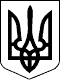 Дергачівська міська радаVІI сесія VІІ скликанняРІШЕННЯВід 19 лютого  2016 року                                                                                                            № 42Про надання дозволу на виготовлення технічної документації із землеустрою щодо встановлення меж земельної ділянки, на яку поширюється право сервітуту для обслуговування тимчасової споруди - торгівельного кіоску з продажу товарів харчування на умовах сервітуту, розташованої на території Дергачівської міської ради м. Дергачі вул. Садова Дергачівського району Харківської області ФО-П Кантемир В.В.Розглянувши заяву фізичної особи-підприємця Кантемир Віталія Васильовича, який зареєстрований за адресою: м. Дергачі, вул. Світлофорна, 12 про надання дозволу на виготовлення технічної документації із землеустрою щодо встановлення меж земельної ділянки, на яку поширюється право сервітуту, орієнтовною площею  для обслуговування тимчасової споруди - торгівельного кіоску з продажу товарів харчування, розташованої на території Дергачівської міської ради в м. Дергачі вул. Садова Дергачівського району Харківської області, повідомлення про виконання вимог розміщення тимчасової споруди, подовжений паспорт прив’язки ТС № 11 (69) торгівельний кіоск з продажу продуктів харчування в м. Дергачі вул. Садова Дергачівського району Харківської області, виданий сектором містобудування та архітектури Дергачівської районної державної адміністрації, рішення № 17 LXXII сесії VI скликання “Про нову редакцію «Тимчасового порядку щодо встановлення договору особистого сервітуту на земельні ділянки під тимчасовими спорудами для провадження підприємницької діяльності та для обслуговування інших споруд на території Дергачівської міської ради» від 30.04.2015 р., відповідно до ст.ст. 12, 99, 123 Земельного Кодексу України, ст.ст. 19, 25, 55-1 Закону України «Про землеустрій», Закону України «Про внесення змін до деяких законодавчих актів України щодо розмежування земель державної та комунальної власності», керуючись ст.26, 59 Закону України «Про місцеве самоврядування в Україні», міська рада, -ВИРІШИЛА:1. Дозволити фізичній особі-підприємцю Кантемир Віталію Васильовичу замовити в організації, яка має відповідний дозвіл (ліцензію на виконання робіт) виготовлення технічної документації із землеустрою щодо встановлення меж земельної ділянки, на яку поширюється право сервітуту, орієнтовною площею  у користування на умовах сервітуту для обслуговування тимчасової споруди - торгівельний кіоск по продажу товарів повсякденного попиту на території Дергачівської міської ради в м. Дергачі вул. Садова Дергачівського району Харківської області.2. Технічну документацію з землеустрою подати на розгляд Дергачівської міської ради відповідно до вимог законодавства України.Дергачівський міський голова                                                               О.В.Лисицький 